Day in the Life of the Hudson River 10/20/15 DataRIVER MILE -4Bush Terminal Pier ParkAlexa Sloan, Counseling in School & JHS 22320 Sixth-Eighth graders, 2 adults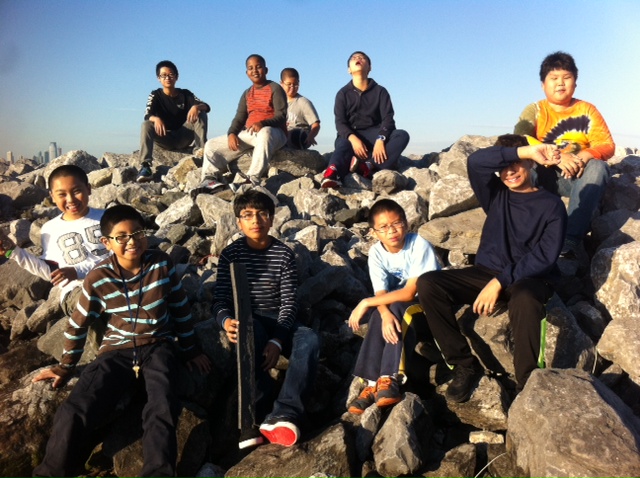 Location: Bush Terminal Pier, North West Brooklyn waterfrontArea: Pier – Large rock rip/rap along the waterfront Surrounding Land Use: 90% Industrial Commercial, 10% park Sampling Site: Recreational pier – rocks near the edge, banks altered /riprap, all hard edged, steep wall dividing water from landShoreline: Rocky, SandyPlants in water: yes some – 1% Plants in area – planted beds and natural areas include yellow flag, sweet flag (in Port Authority plant selection list for its storm water management capability)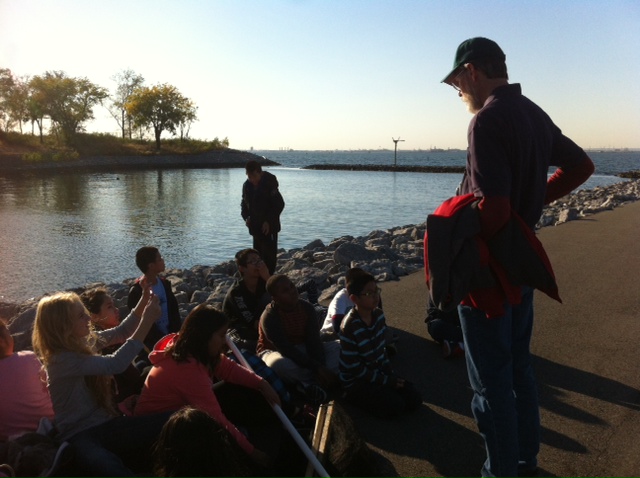 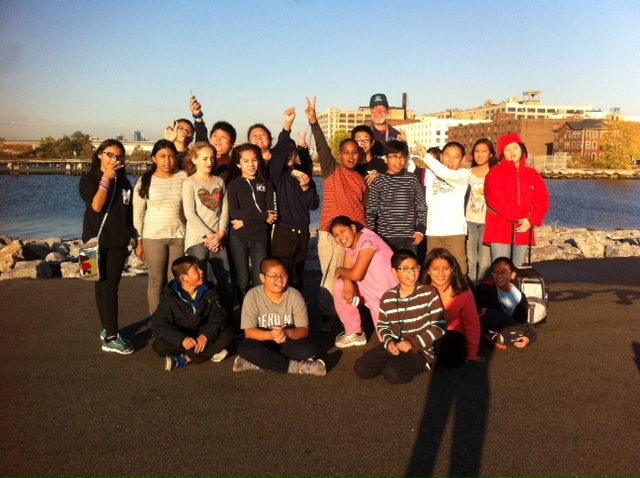 ITEMTimeReadingsPhysicalAir Temperature4:20 PM17C65 FWind SpeedCloud CoverWeather todayClear no rainWater surfaceWeather recentlyNo rain for past 3 days. Cold No rain for past 3 days. Cold No rain for past 3 days. Cold No rain for past 3 days. Cold Water Temperature4:20 PM19C*Turbidity – long sight tube4:20 70 cmChemicalTime ppmTemp% SatDO 4:20 PM9 ppm19C95%pH - meter4:20 PM 8Salinity 4:20 PM23 ppt